Prueba de Selección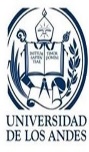 Universidad de los AndesFacultad de IngenieríaPrograma Académico: Ingeniería Civil, Eléctrica, Geológica, Mecánica, Química y SistemasÁREA DE LECTO – ESCRITURAInstrucción: A continuación usted encontrará doce ítems relacionados con el área de Lecto-Escritura. Lea atentamente cada enunciado y seleccione entre las alternativas que se le presentan, la que considere correcta.Complete la siguiente oración, con las palabras correctas. Por su aplicado trabajo en astronomía, el profesor Sagan fue _______________ en el banquete como ___________ del año.Burlado – profesor.Elogiado – laboratorista.Agasajado- científico.Honrado – astrólogo.  								Valor: 0,985 puntosEl mejor ordenamiento de las siguientes oraciones en un párrafo es: Sus contenidos, al referirse a nuestras experiencias, capacidades conscientes o inconscientes, sentimientos, percepciones y motivaciones, no pueden dejar de atraer nuestra atención.Prueba de ello es que podemos hallar elementos de interés por la relación entre el cerebro y la conducta a lo largo de toda la historia del hombre.La psicología fisiológica es una disciplina científica apasionante trata de relaciones entre el cerebro y la conducta, de las bases biológicas del comportamiento.IV-III-I-IIIII-IV-I-IIIII-IV-II-IIII-II-IV-I 										Valor: 2 puntosSólo una de estas palabras está bien separada silábicamente Ca-í-a.Ha-bi-ta-ci-ón.Sae-ta.A-i-re.										Valor: 1 puntoSólo una de estas palabras está escrita correctamenteágil.álto.métros.alégran.										Valor: 2,015 puntosLas palabras monosílabas, según las normas de acentuación  Nunca llevan tilde.Siempre llevan tilde. Solo llevan tilde para diferenciarse de otras que se escriben igual.Solo llevan tilde  si terminan en vocal.							Valor: 2 puntosLas palabras llanas llevaran tildeNunca.Si terminan en  n, s o vocal.Si no terminan en n, s o vocal.Siempre.   										Valor: 1,015 puntos¿Cuál de las siguientes afirmaciones gramaticales es siempre verdad? En una palabra si las dos vocales consecutivas son débiles entonces están en diptongo y forman una sola silaba.En una palabra si las dos vocales consecutivas son débiles entonces están en hiato y forman una sola silaba.En una palabra si las dos vocales consecutivas son fuertes entonces están en diptongo y forman una sola silaba.En una palabra si las dos vocales consecutivas son fuertes entonces están en hiato y forman una sola silaba.Valor: 2 puntosLa siguiente lista de palabras  este, ese, aquel, aquellos, esos, estas, ……son:Preposiciones.Adverbios. Sintagmas nominales.Adjetivos demostrativo.								Valor: 1,985 puntosComprensión Crítica e Inferencial de Texto.Instrucciones: Lea cuidadosamente el siguiente texto. Seleccione y marque en la hoja de respuestas la respuesta que corresponda a la alternativa correcta de cada una de las preguntas.No hay manos inocentes, ni siquiera las de los niños, tal como demostró Freud en el siglo XIX. Pues bien, el término manipulación proviene del latín manipulus, de manus. Tanto la etimología de la palabra manipular como la definición del Diccionario de la Real Academia nos sugieren una intervención u operación.Los procesos de comunicación instauran diferentes momentos de mediación-selección en donde, en principio, distintos sujetos sociales incorporan sus peculiares criterios e intereses.La tesis tradicional de la manipulación no deja paso a ninguna fuerza impulsora y se basa en una concepción dicotómica del poder. De un lado el manipulador-dominante, de otro lado el manipulado-dominado. Es común la victimización del manipulado.No existe la noticia verdadera; una información periodística como toda información colectiva es producto de un proceso de construcción social, toda utilización de los medios presume manipulaciones, vale decir, intervenciones técnicas en distintos materiales (producción, postproducción, etc.).La manipulación no comenzó ni termina con los medios. Desde que apareció la división del trabajo, la mediatización de las conciencias se transformó en un hecho social, algunos comenzaron a pensar por otros: el orador ante el auditorio, el maestro en el aula, el sacerdote en el confesionario, el político profesional en el mitin. Con los medios de comunicación el fenómeno adquirió características industriales.En la historia de los medios de comunicación, los persuasores han aprendido y perfeccionado continuamente sus técnicas, pero los usuarios han hecho otro tanto. Es un doble movimiento, que si bien es asimétrico, no deja de darse y estar lejos de la unilateralidad. No estamos eximiendo de responsabilidad a los emisores tradicionales. A veces, existe la manipulación perniciosa.Pero también un usuario activo, selectivo, productivo y manipulador en el amplio  sentido del término, podría coadyuvar a un cambio socialmente positivo.Por: Carlos Colina – El Nacional 24/03/2000Un sinónimo para la palabra “dicotomía” es:División.Hecho curioso. Arrebato. Manipulación.									Valor: 3,015 puntosSegún el contenido del texto, podemos afirmar que:Los niños son inocentes.Las manos de los niños no son inocentes.Las manos de los niños son inocentes. 						Los niños no son inocentes. 								Valor: 3 puntosLos procesos comunicacionales:Permiten  que sujetos sociales incorporen sus intereses.Son dominados por una sola persona.Tienen intervención activa de pocas personas.Expresan, básicamente, dos criterios.  						   	Valor: 3 puntosLa manipulación es:Unilateral.Socialmente positiva.Perniciosa.Asimétrica	.									Valor: 2,985 puntosÁREA DE MATEMÁTICA.Componente Álgebra y TrigonometríaInstrucción: A continuación usted encontrará veinticinco ítems relacionados con el área de Álgebra y Trigonometría. Lea atentamente cada enunciado y seleccione entre las alternativas que se le presentan, la que considere correcta Desarrollando la expresión (a + b+ c)2 se obtienea2 + b2 +c2 + 2abca2 + b2 +c2 + 2bc + 2ac+2ab+ 2abca2 + b2 +c2 a2 + b2 +c2 + 2bc +2ac+ 2ab								Valor: 2 puntos Si f(x) =  - x  + 1/x     ¿cuál de las siguientes afirmaciones es verdadera?f(x) = f( -x) f(1/x) = f( x)f(1/x) = f( -x)Valor: 0,985 puntosSe desea colocar cerámica en un baño que mide 270 cm x 120cm x 180 cm. Si se quiere evitar cortar baldosas, ¿Cuál conviene elegir entre los siguientes formatos disponibles?Valor: 1 puntoSe define la parte entera de un numero “x” real como el mayor entero que no excede a “x” y se denota por [x].  Si  tenemos f(x)=(-1)[x].   ¿Cuál es el rango de f?Valor: 1,015 puntos¿A qué es igual el valor de sen (µ + π/2)?Valor: 3 puntosPara la ecuación  x = cos x se puede afirmar que:Tiene un número infinito de soluciones reales.No tiene soluciones reales.Tiene una sola solución real.Tiene dos soluciones reales. Valor: 2 puntosABCD es un trapecio isósceles, de las siguientes proposiciones, ¿Cuál o cuáles son verdaderas?∢ x =  ∢ y = 125º ∢ x + ∢ y = 180º∢ DAB  = ∢ yI, II y IIISolo ISolo IISolo III										Valor: 2 puntosEn la isla de los nobles y los mentirosos hay 25 personas  paradas en una fila. Cada uno de ellos, excepto la primera persona de la fila, afirma que la persona que tiene adelante es un mentiroso. El primero de la fila afirma que todos los que están detrás suyo son mentirosos. ¿Cuántos mentirosos hay en la fila? Los nobles siempre dicen la verdad y los mentirosos siempre mienten Valor: 2,985 puntosCuanto debe valer h para que el polinomio p(x) = 5x3 – 6x2 + hx  -3 tenga como raíz a x= -1Valor: 2 puntosLa edad que tendré dentro de “x” años es a lo que  tenía hace “x” años como 14 es a 3. Si actualmente tengo 34 años. ¿Qué edad tendré dentro de x/2 años?Valor: 3 puntos ¿Cuál es el  número mínimo de puntos que hay que remover en la figura para que entre los restantes, no haya tres alineados?:    2345Valor: 2 puntosUn juego completo de 28 fichas de dominó contiene todas las combinaciones posibles de dos números de puntos entre 0 y 6 (ambos incluidos), incluyendo los pares de números iguales. ¿cuántos puntos hay en total en un juego de dominó? Valor: 1,015 puntosHallar el conjunto solución de la ecuación  log3 x + log3 (2x – 3) = 3 Valor: 1 puntoDetermine el valor de k; para que el polinomio  P(x) = x3 + kx2 – kx + 10, sea divisible por x+3Valor: 3 puntosEl área total de un cilindro  cerrado con tapas de radio 50 cm y una altura de un metro es en cm2:Valor: 2 puntosEl conjunto solución de la siguiente inecuación  (2x2 -1) (x3 -27)≤ 0   es:(-∞, -/2] U [/2, 3][/2, 3] U [3, ∞)[/2, 3](-∞, -/2]									Valor: 3,015 puntosLa ecuación con coeficientes reales para la cual son raíces los números  3 y   2 + i esx3  - 7x2 + 21 x – 27= 0x3  + 7x2 + 21 x = 0x2 – 4x + 9= 0x2 + 4x + 9= 0 									Valor: 2 puntosAna escribe en su laptop la mitad de un informe en dos horas. Su amiga Silvia se incorpora a ayudarla y entre ambas completan el trabajo en otros 45 minutos. ¿Cuánto tiempo le hubiera llevado a Silvia escribir ella sola todo el informe? Valor: 2 puntosEl resultado de simplificar (a2- b2)(a - b)-2   es: Valor: 1 puntoUn cuadrado está inscrito en una circunferencia. El cociente entre la longitud de la circunferencia y el perímetro del cuadrado es:Valor: 2,985 puntosLas coordenadas de un punto que está sobre el eje Y, e igualmente distante de los puntos (4, -2) y (4, 6) son:Valor: 2 puntosPara que las rectas representadas por las ecuaciones  2x + 3y = 2 ; 4x  + ky = 6  sean paralelas,  k debe ser igual  a: Valor: 2 puntosUna expresión equivalente a    es:Valor: 2 puntosSea i  la  unidad imaginaria. El resultado de multiplicar  i13 i7 es : Valor: 2 puntosEn un acuario hay 200 peces. El 1% de ellos son azules, y todos los demás amarillos. ¿Cuántos peces amarillos habría que sacar del acuario para que el porcentaje de peces azules sea el 2% del total de peces de acuario?Valor: 2 puntosComponente: Física.Instrucciones: A continuación usted encontrará trece ítems del Componente Física. Lea atentamente cada enunciado y seleccione entre las alternativas que se le presentan, la que considere correcta.Un automóvil marcha a 50 km/h durante la primera media hora y a 70 km/h la siguiente hora y media ¿Cuál fue su velocidad promedio durante las dos horas que duró el viaje?55 km/h60  km/h65 km/h62,5 km/h										Valor: 1,985 puntosCalcular el potencial eléctrico en el centro del rectángulo de la figura sabiendo que en sus vértices se encuentran las siguientes cargas q1= 8x10-9 c , q2= 5x10-9c, q3= -3x10-9c, q4= -7x10-9c340 v125 v 450 v 540 v										Valor: 2 puntosTres pilas se conectan en serie entonces, ¿Cuál de las siguientes afirmaciones es correcta? La fuerza electromotriz total es igual a la fuerza electromotriz de cada pilaLa fuerza electromotriz es nula No hay resistencia interna La resistencia interna total es la suma de las resistencias de cada pila			Valor: 2 puntosLa unidad de carga eléctrica es el CoulombNewtonFaradiosVoltio 	 									Valor: 2,015 puntosDos cargas eléctricas iguales en magnitud y signo se repelen con una fuerza de 1500 N cuando están separadas 60 cm. Calcular la separación que se debe aplicar a las cargas con respecto a la posición anterior para que la fuerza se reduzca a la tercera parte.   Valor: 3 puntos¿Cuántos grados representa el ángulo expresado en radianes por 5π/6?Valor: 0,985 puntosUn objeto en caída  libre experimenta un tipo de movimiento                           CircularParabólicoUniformemente aceleradoRectilíneo uniforme  								Valor: 3 puntosDesde el punto de vista de conductividad eléctrica se puede afirmar lo siguiente:El oro es el mejor conductor de la electricidad.El oro es un pésimo conductor de la electricidad. El oro es un mineral aislante natural. El oro no es maleable.  				    				Valor: 2 puntosSi el producto punto de dos vectores es cero entonces podemos afirmar que los vectores sonValor: 1,015 puntosEl  péndulo simple es un sistema idealizado constituido por una partícula de masa m que está suspendida de un punto fijo O mediante un hilo inextensible y sin peso. Podemos afirmar que en el péndulo simple:El movimiento es periódico.Sobre él no actúan fuerzas.Es un movimiento acelerado.Experimenta fricción.								Valor: 1 puntosLa fórmula para la conversión de escalas de temperatura está dada por C = 5(F-32)/9;  al despejar F resulta que es igual a:Valor: 2,015 puntosSi , y  son vectores en el plano tal que || = 2   y || = 3  podemos afirmar que:Valor: 1,985 puntosEn una pila eléctrica donde el cátodo y el ánodo son metálicos, el metal que se disuelve es:El más reductorEl más oxidanteEl de más alto peso equivalenteEl de más peso equivalente								Valor 2 puntosFIN DE LA PRUEBA 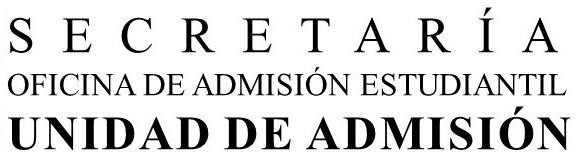 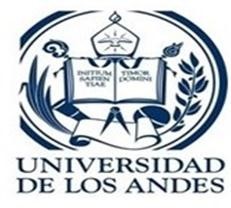 a)Solo Ib)Solo IIIc)Solo IId)III y IIa)12x12cm2b)20 x20 cm2c)30 x30 cm2d)45 x45cm2a){1, -1}b)  {1}                    c){-1}d){1, -1, 0}a) cos (µ)b)-cos (µ)c)                         tg (µ)d)tg  (-µ)a)25b)24c)0d)13a)-14 b)-7c)-2d)-10a)38b)40c)45d)48a)84b)105c)126d)168a)-3  y  9/2 b)9/2c)2/3 y 1/3d)1 y -3a)b)c)-1d)a)7500πb)5000πc)15000πd)2500πa) 1 h y 15 minb)2 h y 15 minc)2 h y  24 mind)2h y 34 mina)0b)1c) (a-b)/(a+b)d)(a+b)/(a-b) a)π/2b)πc)π/4d)π/2a)(0, 2)b)(0, 4)c)(0, 8)d)(2, 2)a)2b)3c)4d)6a)1b)tan( x+ y)c)tan( x- y)d)-1 a)1b)ic)-i d)-1a)100b)50c)20d)4a)25 cmb)47,9 cmc)40 cmd)12 cma)150ºb)270ºc)45ºd)180ºa)De diferente signo b)Perpendicularesc)Opuestosd)Paralelosa) 9C + 160/5b)9/5C + 160c)C + 160/5d)(9C + 160)/5a)| +  | = 5b) | +  | ≤ 5c)| +  | = d)| +  | = 0N° DE PREGUNTARESPUESTASCBAACCADADADDBCAACBDACBDBN° DE PREGUNTARESPUESTASACAACDCADBAACDDABACABADBA